Intrahepatální těhotenská cholestázaS. C. v 38. t. (zdravý chlapec 2,7 kg), kefalopelvický nepoměr, malá rodičkaHabituální potráceníAstma bronchiale, nikotinismusPozit. nespec. antierytrocytární autoprotilátky (matka AB Rh+)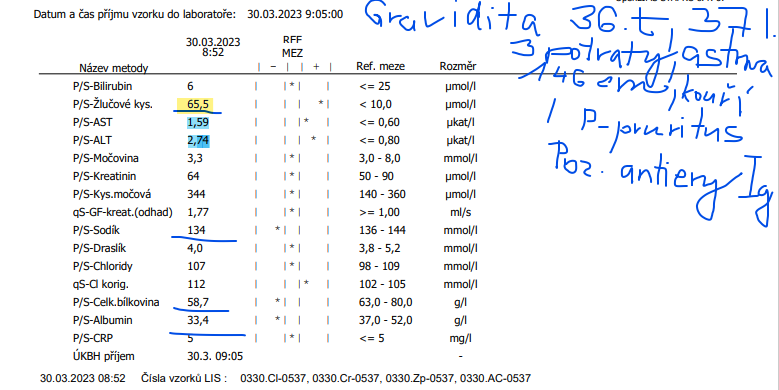 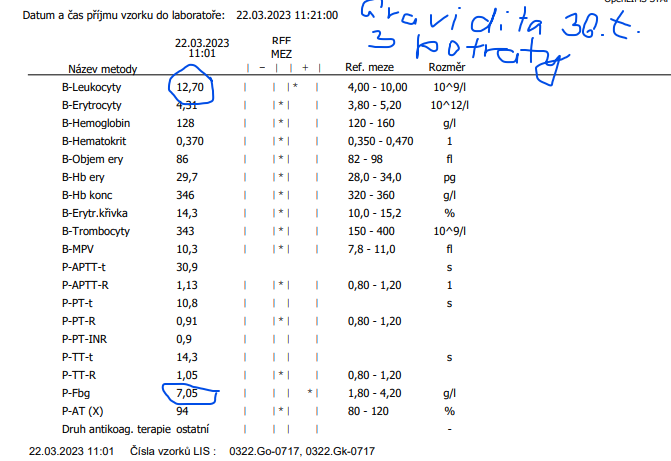 